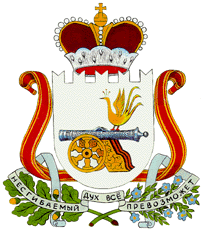 СОВЕТ ДЕПУТАТОВ ЗАБОРЬЕВСКОГО СЕЛЬСКОГО ПОСЕЛЕНИЯ           ДЕМИДОВСКОГО РАЙОНА СМОЛЕНСКОЙ ОБЛАСТИПЕРВОГО СОЗЫВА                                                       РЕШЕНИЕот 15.11.2018 года.                                                                             № 38Об       установлении     порядка     учетапредложений   по      проекту     решения«О  принятии   проекта  решения  Совета  депутатов    Заборьевского       сельского поселения          Демидовского      района       Смоленской            области               «Об утверждении    Правил   благоустройства  территории     Заборьевского   сельского поселения       Демидовского         района   Смоленской        области»   и     порядка     участия граждан    в     его    обсужденииСовет депутатов Заборьевского сельского поселения Демидовского района Смоленской области                                                    РЕШИЛ:          1. Публичные слушанья по проекту решения  «Об утверждении Правил благоустройства  территории  Заборьевского сельского поселения Демидовского района   Смоленской области» назначить на 17 декабря 2018 года в здании Администрации Заборьевского сельского поселения (д.Заборье, ул.Молодежная, д.40) на 14-00 часов.          2. Установить следующий порядок учета предложений по проекту решения «Об утверждении Правил благоустройства  территории  Заборьевского сельского поселения Демидовского района   Смоленской области» и участия граждан в его обсуждении:          2.1. Ознакомление с проектом решения «Об утверждении Правил благоустройства  территории  Заборьевского сельского поселения Демидовского района   Смоленской области» через средства массовой информации (газета «ВЕСТИ Заборьевского сельского поселения»).          2.2. Прием предложений граждан в письменной форме Администрацией Заборьевского сельского поселения Демидовского района Смоленской области.          2.3. Утверждение Правил благоустройства  территории  Заборьевского сельского поселения Демидовского района   Смоленской области.          2.4. Опубликование решения «Об утверждении Правил благоустройства  территории  Заборьевского сельского поселения Демидовского района   Смоленской области» в средствах массовой информации (газета «ВЕСТИ Заборьевского сельского поселения»).Глава муниципального образованияЗаборьевского сельского поселения Демидовского района Смоленской области                             Е.В.Хотченкова